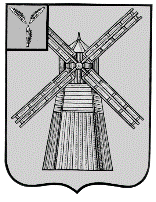 СОБРАНИЕ ДЕПУТАТОВПИТЕРСКОГО МУНИЦИПАЛЬНОГО РАЙОНАСАРАТОВСКОЙ ОБЛАСТИРЕШЕНИЕс.Питеркаот 28 мая 2018 г.                     				    №22-9О внесении изменения и дополнений в решение Собрания депутатов Питерского муниципального района от 20 ноября 2017 года №16-22В соответствии с Федеральным законом от 06.10.2003 года N 131-ФЗ "Об общих принципах организации местного самоуправления в Российской Федерации", Федеральным законом от 21.12.2001 года №178-ФЗ "О приватизации государственного и муниципального имущества», руководствуясь Уставом Питерского муниципального района, Собрание депутатов Питерского муниципального района РЕШИЛО:1. В приложение к решению Собрания депутатов Питерского муниципального района от 20 ноября 2017 года №16-22 «Об утверждении Прогнозного плана приватизации Питерского муниципального района на 2018 год» (с изменениями от 14 февраля 2018 года №19-8) внести следующее изменение и дополнения:1.1. слова по тексту «20 объектов» заменить словами «21 объекта»;1.2.в перечне муниципального имущества, подлежащего приватизации в 2018 году исключить строку 21 следующего содержания:1.3. перечень муниципального имущества, подлежащего приватизации в 2018 году дополнить строками 21, 22 следующего содержания:2. Опубликовать настоящее решение в районной газете «Искра» и на официальном сайте администрации муниципального района в сети «Интернет» http:/piterka.sarmo.ru., www. torgi.gov.ru.3. Контроль за исполнением настоящего решения возложить на комиссию Собрания депутатов Питерского муниципального района по экономическим, бюджетно-финансовым вопросам, налогам, собственности и предпринимательству.«№ п/пНаименование объектаАдрес (местонахождение)Индивидуализирующие характеристики имуществаПредполагаемые сроки приватизации21Транспортное средство автомобиль ГАЗ 322132 Саратовская область, Питерский район, с.Питерка, ул.Ленина, д.101 ПТС 52 МО 320958, идентификационный номер(VIN) X9632213270570822, тип FDNJ,EC (13 мест), год изготовления ТС – 2007, модель двигателя *40522P73148256*, регистрационный знак В 815 РС 64 цвет кузова - желтыйI-II  квартал»«№ п/пНаименование объектаАдрес (местонахождение)Индивидуализирующие характеристики имуществаПредполагаемые сроки приватизации21TOYOTA CAMRY Саратовская область, Питерский район,                       с. Питерка, ул. Ленина, д.101 Паспорт ТС серия  61 УЕ № 689787, идентификационный номер(VIN) JTNBE40KX03186174, тип легковой седан, год изготовления ТС – 2008, модель двигателя 2AZH252009, шасси (рама) отсутствует, цвет кузова черный, регистрационный знак А084СА164II-III  квартал22Объект незавершенного строительстваСаратовская область, Питерский район, с.Питерка, ул.Автодорожная, д.8Акадастровый номер 64:26:000000:2022, площадь 759,6 кв.метровII-III  квартал»22Земельный участокСаратовская область, Питерский район, с.Питерка, ул.Автодорожная, д.8Акатегория земель: земли населенных пунктов, разрешенное использование: склады,        кадастровый номер 64:26:080755:4, площадь 2980 кв. метровII-III  квартал»Председатель Собрания депутатов Питерского муниципального районаГлава Питерского муниципального района В.Н.Дерябин  С.И.Егоров